ИНСТИТУТ РАЗВИТИЯ ОБРАЗОВАНИЯГОСУДАРСТВЕННОЕ АВТОНОМНОЕ УЧРЕЖДЕНИЕ ДОПОЛНИТЕЛЬНОГОПРОФЕССИОНАЛЬНОГО ОБРАЗОВАНИЯ  ЯРОСЛАВСКОЙ  ОБЛАСТИ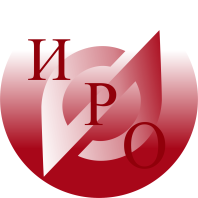 Информационное письмоо проведении «Регионального слета учителей  физической культуры Ярославской области»Кафедра физической культуры и безопасности жизнедеятельности ГАУ ДПО ЯО «Институт развития образования» и Департамент образования Администрации городского округа г. Рыбинск объявляют о проведении «Регионального слета учителей  физической культуры общеобразовательных организаций Ярославской области».Дата проведения: 07 сентября 2018 года.Место проведения: г. Рыбинск, улица Моторостроителей, дом 27, МУ ДПО «Информационно-образовательный центр» и МОУ СОШ № 12 имени П.Ф. ДеруноваЦель: развитие кадрового потенциала системы начального общего, основного общего и среднего общего образования Ярославской области, совершенствование профессионального и методического мастерства учителей физической культуры образовательных организаций.Задачи:координировать взаимодействие муниципальных методических объединений учителей физической культуры образовательных организаций;создавать условия для непрерывного профессионального развития учителей физической культуры образовательных организаций;распространить инновационные педагогические практики учителей физической культуры образовательных организаций.Программа проведения:Стоимость участия:Организационный взнос (сертификаты, расходные материалы, напитки) – 200 руб.Проезд и обед (100 руб.) в школьной столовой за счет участников слёта.Участникам Слета будут выданы сертификаты.НЕ ЗАБУДЬТЕ СПОРТИВНУЮ ФОРМУ!Заявки на участие необходимо отправить в срок с 13 до 31 августа 2018 года на электронную почту: verbickaya@iro.yar.ru. По всем вопросам обращаться к Вербицкой Юлии Павловне по тел. 8 (4852) 23-09-67.Заявка на участие в «Региональном слете учителей  физической культуры общеобразовательных организаций Ярославской области»Богдановича, 16 	г. Ярославль, 150014        	ИНН 7604014626КПП 760401001БИК 047888001ОГРН 1027600679941приемная тел. +7 (4852) 23-06-832тел./факс +7 (4852)  23-09-56e-mail: rectorat@iro.yar.ruВремяМестоМероприятие10.30 - 11.00фойе МУ ДПО «ИОЦ»Заезд участников Слета. Кофе-брейк11.00-13.00ауд. 207 МУ ДПО «ИОЦ»1. Официальное открытие Слета (Брядовая Р.А., директор Департамента образования г. Рыбинск).2. Отчёт о деятельности методического совета РМО УФК за 2017-2018 учебный год (Щербак А.П. – к.п.н., зав. кафедры физической культуры и безопасности жизнедеятельности ГАУ ДПО ЯО ИРО)3. Утверждение региональной системы оценивания предметных результатов по учебному предмету «Физическая культура» (методический совет РМО УФК)4. Презентации муниципальных методических объединений учителей ФК Ярославской области5. Опыт работы базовой площадки ИРО по дополнительному профессиональному образованию учителей физической культуры (Булыгина Е.Л., зам. директора по научно-метод. работе МОУ СОШ № 20 г. Рыбинск)6. Выборы нового методического совета РМО УФК на 2018-2019 учебный год (Вербицкая Ю.П., ассистент кафедры ФКиБЖ ИРО)13.00-13.30столовая МОУ СОШ № 12ОБЕД13.30-15.00физк.-спорт объекты МОУ СОШ № 12Мастер-классы учителей физической культуры г. Рыбинска (Маллер О.Г., Комарова О.С., Караченина Н.А., Матчин С.А., участники слёта) 15.00-15.20спортивный зал МОУ СОШ № 12Подведение итогов, награждение, фотографирование15.40-17.00Спасо-Преображенский кафедральный собор Посещение собора и смотровой площадки на историческую часть г. Рыбинск, фотографирование№ п/пФИООрганизацияЭлектронный адресКонтактный телефон (сотовый)Обед (100 руб.)1Иванов Иван ИвановичМОУ СОШ № 1 г. Ярославльssss@mail.ru8-915-999-99-99да/нет23